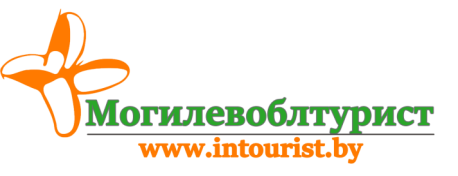 НОВИНКА СЕЗОНА 2018!! ЗАТОКАПАНСИОНАТ «ЛИМАН»ДАТЫ ЗАЕЗДОВ: С 11.06.2018  10 НОЧЕЙ НА МОРЕ 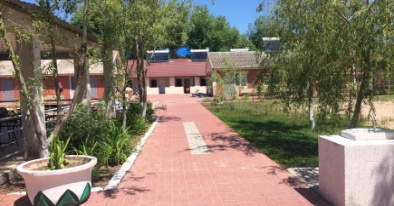 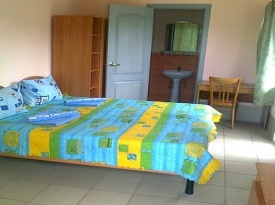 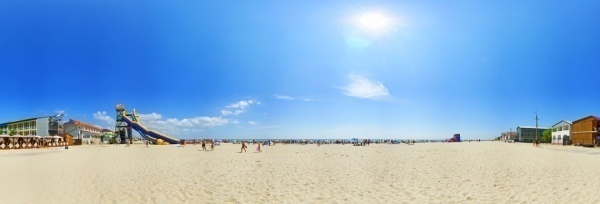 Незабываемый  релакс- отдых у моря в Затоке!Традиционное гостеприимство персонала и комфортные условия обеспечат гостям все необходимое для релаксации и отдыха в солнечной Затоке всего в 130 м от моря!Расположение: пансионат «Лиман» находится в курортном поселке Затока, в районе станции Солнечная, в непосредственной близости от инфраструктуры поселка. Отель подойдет для семейного отдыха, а также для влюбленных пар.Пляж: муниципальный пляж в 130 м от пансионата, пологий заход, песок. Пляжная инфраструктура. Услуги: кафе-бар, Wi-Fi,  места для отдыха, беседки, мангалы, волейбольная площадка, настольный теннис, детская площадка, столовая, краны с питьевой водой (собственная скважина глубиной 120 метров).Номера: все номера с удобствами!Питание: питание в пансионате "Лиман" считается одним из лучших в Затоке. Столовая пансионата работает с 8.00-20.00 по принципу раздаточной линии. Каждый может выбрать понравившиеся ему блюда из предоставленного ассортимента. Завтраки  - включены в стоимость, обеды - за доплату (4 у.е./чел.), ужины (3 у.е./чел.). Номера Эконом в длинном  одноэтажном корпусе: 2/3х-местные номера "Эконом" с отдельными входами, современный ремонт; холодильник; новая мебель: шкаф, кровати, тумбочки, стулья, вешалка с зеркалом; пол - керамическая плитка; отдельный вход с верандой; санузел (унитаз, раковина, душевая кабинка).Номера Стандарт в трёхэтажном корпусе: современный евроремонт, санузел - новая сантехника. Все номера укомплектованы качественной мебелью. Горячая и холодная вода - круглосуточно, доступ к Wi-Fi, кондиционер.Ребенок до 5 лет (4,99) без места и без питания на базе, но с местом в автобусе - 20 у.е. + 110,00 бел.рублейДети с 5 до 10 лет (9,99) с основным местом на базе, с завтраком  и с местом в автобусе номер Эконом - 150 у.е. + 110,00 бел.рублейномер Стандарт - 170 у.е. + 110,00 бел.рублей Туристическая услуга + транспортный пакет:130,00 бел.рублей - взрослый110,00 бел.рублей - дети до 12 лет (11,99)В стоимость включено: мед.страховка, проезд комфортабельным автобусом, сопровождение гидом, проживание на базе (10 ночей/11 дней), питание (завтраки). Дополнительно оплачивается: услуги в пансионате (по желанию), доп.питание. КОНТАКТНОЕ ЛИЦО: ДАРЬЯ (80222 32-72-80, +37529 184-84-78) Даты заездов:Кол-во дней/ночейНомера Эконом в длинном  одноэтажном корпусеНомера Эконом в длинном  одноэтажном корпусеНомера Стандарт (3-хэтажный корпус)Номера Стандарт (3-хэтажный корпус)Даты заездов:Кол-во дней/ночейМесто в 2-хместном номере+завтракМесто в 3-хместном номере+завтракМесто в 2-хместном номере+завтракМесто в 3-хместном номере+завтрак11.06 (12.06 - 22.06) 23.06.201811/10160 у.е.160 у.е.175 у.е.175 у.е.21.06 (22.06 - 02.07) 03.07.201811/10170 у.е.170 у.е.190 у.е.190 у.е.01.07 (02.07 - 12.07) 13.07.201811/10190 у.е.185 у.е.210 у.е.205 у.е.11.07 (12.07 - 22.07) 23.07.201811/10190 у.е.185 у.е.210 у.е.205 у.е.21.07 (22.07 - 01.08) 02.08.201811/10190 у.е.185 у.е.210 у.е.205 у.е.31.07 (01.08 - 11.08) 12.08.201811/10190 у.е.185 у.е.210 у.е.205 у.е.10.08 (11.08 - 21.08) 22.08.201811/10190 у.е.185 у.е.210 у.е.205 у.е.20.08 (21.08 - 31.08) 01.09.201811/10190 у.е.185 у.е.210 у.е.205 у.е.